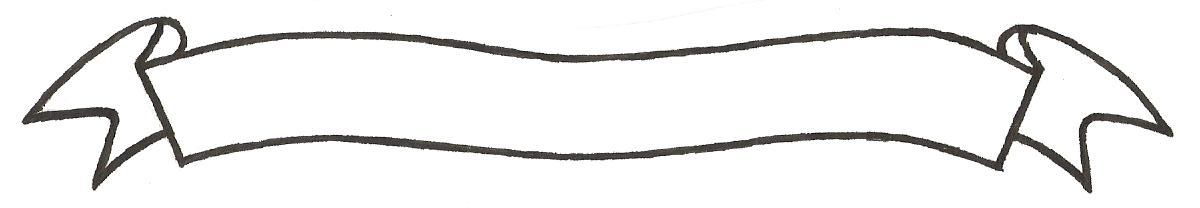 MERU UNIVERSITY OF SCIENCE AND TECHNOLOGYP.O. Box 972-60200 – Meru-Kenya. Tel: 020-2069349, 061-2309217. 064-30320 Cell phone: +254 712524293, +254 789151411 Fax: 064-30321Website: www.must.ac.ke  Email: info@must.ac.ke    University Examinations 2015/2016THIRD YEAR, SECOND SEMESTER EXAMINATION FOR THE DEGREE OF BACHELOR OF COMMERCE BFB 3314: GENDER AND DEVELOPMENT DATE: NOVEMBER 2015                                                                                          TIME: 2HOURSINSTRUCTIONS: Answer question one and any other two questionsQUESTION ONE Explain the following concepts used in gender and development:			(12 Marks)Gender and development approachGender mainstreaming Gender analysis Gender equality and gender equityElucidate the differences between (WAD) and GAD) approaches in the process of development 												(10 MarksWith use of examples explain the forms of Gender Based violence prevalent in the society today												(8 Marks)QUESTION TWO (20 MARKS)Identify and explain the gender concerns in the following sector:			(12 Marks)Agriculture PoliticsMediaExplain how gender division of labour in the family affects woman’s autonomy	(8 Marks)QUESTION THREE (20 MARKS)“The focus on the girl-child has been done at the expense of the boy-child” Discuss	(8 Marks)Discuss the contemporary and emerging issues in gender and development in the following areas:Division of labourDecision makingEducation Business and Entrepreneurship							 (12 Marks)QUESTION FOUR (20 MARKS)Evaluate in details why gender is a developmental issue					(10 Marks)You were invited to give a lecture on social construction of gender, Discuss what you	 would capture in your unite-up.								(10 Marks)QUESTION FIVE (20 MARKS)In most, if not all societies in Africa women are discriminated. Discuss the manifestations 	and discrimination against women in your community					(10 Marks)Identify the challenges that women encounter in political mainstreaming in Kenya	(10 Marks)